И Н Ф О Р М А Ц И Яо ходе подготовки объектов соцкультбыта к отопительному сезону 2021-2022гг.	  Все подготовительные работы производятся согласно утвержденному плану работ по подготовке социальной сферы, жизнеобеспечения населения на территории Усть-Бюрского сельсовета к отопительному периоду 2021-2022гг. (решение № 34 от 31.05.2021г.)На отчетный период выполнены следующие работы на объектах социальной сферы:Администрация:- ревизия системы отопления (очистка электродов мини-электрокотельной);Предстоит выполнить следующие работы:- косметический ремонт помещений 45,7 тыс. руб.Ремонт кровли здания администрации (по плану требуется 1090,9 тыс. руб.)  проектно-сметная документация готова.СДК:Выполнено: - текущий ремонт котельной: покраска, побелка, замена колосников;- ревизия системы отопления;- капитальный ремонт полов здания СДК;- косметический ремонт кабинетов: покраска полов, замена обоев, побелка потолков, замена дверей.Предстоит выполнить следующие работы:- приобретение угля на отопительный сезон.Спортивный центр:Выполнено:- ревизия системы отопления (очистка электродов мини-электрокотельной);Участковая больница:Выполнено:- ревизия систем отопления.Предстоит выполнить следующие работы:- косметический ремонт помещений; - приобретение угля на отопительный сезон.ПЧ № 102Выполнено:- ревизия системы отопления.                 Предстоит выполнить следующие работы: - приобретение угля на отопительный сезон;- косметический ремонт здания.Усть-Бюрская СОШ:Выполнено:- профилактические работы в модульной котельной;- промывка отопительной системы;- капитальный ремонт душевой кабины;- капитальный ремонт раздевалки;- текущий ремонт школы (побелка, покраска, частичные штукатурные работы (остался 1 этаж т.к. работают электрики);- окраска панелей, мытьё окон, стирка штор, паласов;- ремонт надворных туалетов;- капитальный ремонт спортзала (осталось настелить напольное покрытие);- частичный ремонт ученической мебели;- ревизия электрощитов и электросети по школе и мастерским; - утепление деревянных окон – в коридорах и мастерских.Предстоит выполнить следующие работы:              7. МБОУ д/с «Елочка»:Выполнено:- текущий косметический ремонт помещений и территории детского сада;- ревизия системы отопления (промывка системы, гидравлические испытания);- утепление младшей группы (пол, окна, завалины) – 7,00 тыс.руб.    Предстоит выполнить следующие работы:-  приобретение угля на отопительный сезон;- поверка манометров;- вывоз шлака.               8. Централизованный - водопровод Выполнено:- просушка колодцев, утепление колодцев;  - ревизия сетей водопровода;- косметический ремонт помещения.    Предстоит выполнить следующие работы:- проверка работы пожарных гидрантов.                9. Водонапорная башня                Предстоит выполнить следующие работы:- приобретение угля на отопительный сезон.Информацию подготовила: Азевич Е.В. специалист администрации Усть-Бюрского сельсовета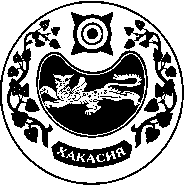  ПРОЕКТР Е Ш Е Н И Е   от  29 июля 2021г.                            с.Усть-Бюр                                   № О ходе  подготовки объектов соцкультбытак отопительному сезону 2021-2022гг.            Заслушав и обсудив информацию о  ходе  подготовки объектов соцкульт-быта к отопительному сезону 2021-2022гг., представленную администрацией   Усть-Бюрского сельсовета, в соответствии со статьей  9 Устава МО Усть-Бюрский сельсовет, Совет депутатов  Усть-Бюрского сельсовета                                  РЕШИЛ:1. Информацию о ходе  подготовки объектов соцкультбыта к отопительному сезону 2021-2022гг.  принять к сведению.2. Рекомендовать  руководителям учреждений социальной сферы (Лукошко А.А., Шпагиной И.В., Кривощековой Л.Н.)  обеспечить своевременное и качественное выполнение работ по подготовке объектов соцкультбыта к работе в зимний период.3. Мастеру производственного участка села Усть-Бюр обеспечить своевременное и качественное выполнение работ по подготовке централизованного водопровода к работе в зимний период.4. На сессии Совета депутатов (октябрь 2021г.) заслушать вопрос об итогах  подготовки объектов соцкультбыта к отопительному периоду 2021-2022гг.5. Контроль за исполнением данного решения возложить на комиссию по социальным вопросам, культуре, образованию и здравоохранению (Шпагина И.В.).                   6. Решение вступает в силу со дня его принятия.Глава Усть-Бюрского сельсовета:                                        Е.А.ХаритоноваСОВЕТ ДЕПУТАТОВ УСТЬ-БЮРСКОГО  СЕЛЬСОВЕТА